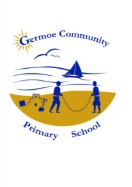 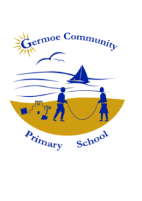                                   Germoe Community Primary School   Newsletter for Week Commencing 4th July 2016
OTHER INFORMATION/ADVANCE NOTICESThose taking part in after school Sports clubs and P.E are asked to please remember their kits. Anyone who doesn’t have their P.E kits will have to stay next to Mr Conway and not participate. Thank-You. Menu change – Tuesday 5th July we will be having pastiesFriday 8th menu will now be fish and chips or a jacket potatoSports Day will now take place on Tuesday 12th July at 2pm (weather permitting)  Any donations of cakes will be gratefully received.Tickets for the summer production will be available on Monday from the office.  Everyone will need a ticket as we need to know numbers for health and safety. We will be only be charging for adults at  £1-00 eachACADEMY UPDATEDear parents The Governing Body of our Federation have taken the decision to withdraw from the process of converting to Academy Status with the proposed Southerly Point MAT at this time.  Thank you for your input into this process, we have taken the decision as we believe it to be in the best interests of our school at this time.Paula Quinney Executive Head Teacher 		Russ Monhemius Chair of Governors			*STARS OF THE WEEK*EYFS – Benji for trying hard all week and being a super star SENNEN CLASS –  Brandan for his fantastic achievement in phonicsKYNANCE CLASS – Quinn for showing great resilience in his MathsGODREVY CLASS – Jack, for good team workDiary DatesJulyMonday 4th          Parent/Governor Meeting Germoe @ 9amWednesday 6th     Summer Production @ 2.00pm Boskenwyn Village Hall & 6pm GermoeThursday 7th        Leavers Lunch @ 12.00 and Leavers Service @ 2.00pmFriday 8th            Parent Information Meeting (Staffing etc for next term) Germoe – 2.30pm.Tuesday 12th 	     Sports DaydaTEAFTER SCHOOL CLUBS at germoeMon             KS1 Beginners Recorder – Miss Burns  /  Drama – Mr Taylor MooreTues     Rounders – Mr Conway / Sailing                                                                     Wed Dodgeball – Mr Conway KS2/ Jump With Jo KS2                                                                        Thurs         Film Club KS1 Mrs Jones & KS2 Mrs Larcombe                                                                             Fri 